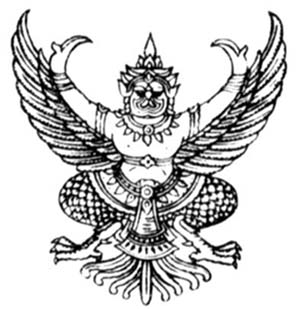 ประกาศองค์การบริหารส่วนตำบลสะเอะเรื่อง  เผยแพร่รายงานการประชุมสภาท้องถิ่น- - - - - - - - - - - - - - - - - - - - - - - - - - - - 		ด้วยพระราชบัญญัติข้อมูลข่าวสารของราชการ  พ.ศ. ๒๕๔๐  กำหนดให้หน่วยงาน ของรัฐต้องจัด ให้มีข้อมูลข่าวสารของราชการไว้ให้เประชาชนเข้าตรวจดู  เพื่อให้เกิดความโปร่งใส ในการบริหาราชการของ ของรัฐ นั้นเพื่อให้การดำเนินการเป็นไปตามระเบียบฯ     สภาองค์การบริหารส่วนตำบลสะเอะ จึงขอประกาศเผยแพร่รายงานการประชุมสภาท้องถิ่น  สมัยสามัญที่  ๓   ครั้งที่ ๓/๒๕๖๐  เมื่อวันที่   ๑๕   สิงหาคม   ๒๕๖๐  ให้ประชาชนใน ท้องถิ่นทราบโดยทั่วถึงกันประกาศ  ณ  วันที่    ๑๖      เดือน  ตุลาคม   พ.ศ.  ๒๕๖๐(นายมูซอ   ดอมะ)ประธานสภาองค์การบริหารส่วนตำบลสะเอะ- สำเนา -รายงานการประชุมสภาองค์การบริหารส่วนตำบลสะเอะสมัยสามัญที่ ๓ ประจำปี ๒๕๖๐ ครั้งที่ ๓/๒๕๖๐วัน  อังคาร  ที่   ๑๕   เดือน สิงหาคม พ.ศ. ๒๕๖๐ณ  ห้องประชุมองค์การบริหารส่วนตำบลสะเอะ******************************รายชื่อผู้มาประชุมทั้งสิ้น     คนเริ่มประชุม  เวลา   09.๐๐  น.ประธานสภาท้องถิ่น    :	รองประธานสภาฯ  เลขานุการสภาฯ  สมาชิกสภาท้องถิ่น และผู้บริหารท้องถิ่นวันนี้จะเป็นการประชุมสภาองค์การบริหารส่วนตำบลสะเอะ  สมัยสามัญที่ 3ครั้งที่  3/25๖๐  เมื่อที่ประชุมพร้อม  ขอเปิดการประชุมและขออนุญาตเข้า                 สู่ระเบียบวาระการประชุม  ดังนี้ระเบียบวาระที่  1	เรื่องที่ประธานแจ้งให้ที่ประชุมทราบประธานสภาท้องถิ่น    :	- ไม่มี -ระเบียบวาระที่  2	เรื่องรับรองรายงานการประชุมครั้งที่ผ่านมาประธานสภาท้องถิ่น    :	จากรายงานการประชุมสภาสมัยสามัญที่ 3 ครั้งที่ 2 /25๖๐  เมื่อวันที่  1๑สิงหาคม 25๖๐  ที่เลขานุการสภาได้แจกให้แล้วนั้น ที่ประชุมต้องการแก้ไขถ้อยคำหรือ  ข้อความใดๆ หรือไม่ หากไม่มี ขอมติรับรองรายงานประชุมจากที่ประชุมด้วยครับมติที่ประชุม              :	ลงมติรับรองรายงานการประชุมสภาสมัยสามัญที่ 3  ครั้งที่ 2/25๖๐  เมื่อวัน           ที่ 1๑  สิงหาคม  25๖๐  เป็นเอกฉันท์ระเบียบวาระที่ 3	เรื่องพิจารณาและลงมติ3.1 เรื่องพิจารณาร่างข้อบัญญัติงบประมาณรายจ่ายประจำปีงบประมาณ  พ.ศ. 25๖๑  วาระที่ 3 ตามระเบียบกระทรวงมหาดไทย ว่าด้วยข้อบังคับการประชุมสภาท้องถิ่น พ.ศ.2547 หมวด 3ประธานสภาท้องถิ่น    :	เชิญเลขานุการสภาชี้แจงระเบียบในที่ประชุมทราบอีกครั้ง เพื่อถือปฏิบัติเลขานุการสภาท้องถิ่น :	ตามระเบียบกระทรวงมหาดไทย ว่าด้วยข้อบังคับการประชุมสภาท้องถิ่น พ.ศ.2547 หมวด 3 ญัตติ ข้อ 52  การพิจารณาร่างข้อบัญญัติในวาระที่สามไม่มีการอภิปราย เว้นแต่ที่ประชุมสภาท้องถิ่นจะได้ลงมติให้มีการอภิปราย ถ้ามีเหตุอันสมควรในการพิจารณาวาระนี้ ให้ที่ประชุมถือปฏิบัติตามระเบียบดังกล่าวอย่างเคร่งครัดประธานสภาท้องถิ่น    :	การพิจารณาให้ความเห็นชอบร่างข้อบัญญัติงบประมาณรายจ่ายประจำปีงบประมาณ พ.ศ. 25๖๑  วาระที่ 3 มีสมาชิกท่านใดต้องการอภิปรายหรือไม่หากต้องการอภิปรายขอมติจากที่ประชุมสภาท้องถิ่นด้วยว่าต้องการให้มีการอภิปราย   ทั้งนี้ การเปิดอภิปรายนั้น จะต้องมีเหตุผลอันสมควรเท่านั้นที่ประชุม                 :   - ไม่มี -ประธานสภาท้องถิ่น    :	หากไม่มี ขอให้ที่ประชุมลงมติด้วยวิธีออกเสียงลงมติอย่างเปิดเผย โดยการยก			มือพ้นศีรษะ สมาชิกสภาท้องถิ่นทุกท่าน เห็นด้วยกับร่างข้อบัญญัติงบประมาณรายจ่ายประจำปีงบประมาณ  พ.ศ. 25๖๑  และให้ตราเป็นข้อบัญญัติหรือไม่หากเห็นด้วยให้ยกมือขึ้นพ้นศีรษะ ด้วยครับมติที่ประชุม              :	ลงมติเห็นชอบร่างข้อบัญญัติงบประมาณรายจ่ายประจำปีงบประมาณ                                   พ.ศ. 25๖๑ และให้ตราเป็นข้อบัญญัติ    จำนวน 12 คนอย่างเป็นเอกฉันท์ลงมติไม่เห็นชอบร่างข้อบัญญัติงบประมาณรายจ่ายประจำปีงบประมาณ                                   พ.ศ. 25๖๑   จำนวน    -     คนระเบียบวาระที่ 4	เรื่องอื่นๆ                                -ไม่มี-ประธานสภาท้องถิ่น     :	มติที่ประชุมสภาท้องถิ่น ถือเป็นที่สิ้นสุด สำหรับวันนี้ขอขอบคุณทุกท่านที่เข้า			ร่วมประชุมกันอย่างพร้อมเพรียง ขอปิดการประชุมเพียงเท่านี้ 			ขอบคุณครับ					เลิกประชุม  เวลา  12.๐๕ น. 	ลงชื่อ                                  ผู้จดรายงานการประชุม	         ( นางสาววรรณา   รอมะ )                                    เลขานุการสภาองค์การบริหารส่วนตำบลสะเอะลงชื่อ     	      ลงชื่อ                         	          ลงชื่อ          (นายอาหามะ  ตูหยง)                 (นายเมาลานา  บาฮะคีรี)                  (นายวาเซ็ง    ดีสะเอะ )   คณะกรรมการตรวจรายงานการประชุมสภาองค์การบริหารส่วนตำบลสะเอะ                 ลงชื่อ                               ผู้ตรวจรายงานการประชุม                                                 ( นายมูซอ  ดอมะ)                                  ประธานสภาองค์การบริหารส่วนตำบลสะเอะลำดับที่ชื่อ - สกุล       ตำแหน่ง12345678   9  10  11  12  13123456นายมูซอ                     ดอมะนายเมาลานา               บาฮะคีรีนายมาหามัดกอซี          สะแลแมนายเจ๊ะสาหรี               กานานายรอปี                     เจ๊ะแม็งนายณรงค์                   หะมะนายฮารง                    ดีสะเอะนายเจ๊ะนอดิง               ดีสะเอะนายอาหามะ                ตูหยงนายวาเซ็ง                   ดีสะเอะนายอับดุลลอฮ์             กานานายมูฮำหมัดซอเด็ง       ดีสะเอะนางสาววรรณา              รอมะรายชื่อผู้ไม่มาประชุม       -ไมมี-ผู้เข้าร่วมประชุม  ๕  คนนายรอตะปี                  เจ๊โซะนายอูเซ็ง                   กูโนนายรอตะปี                เจะโซ๊ะว่าที่ร้อยตรีฟารีหันทร์     ดะนอนายอุสมาน                เซ็งประธานสภาท้องถิ่นสมาชิกสภาท้องถิ่น ม.3สมาชิกสภาท้องถิ่น ม.1สมาชิกสภาท้องถิ่น ม.1สมาชิกสภาท้องถิ่น ม.2สมาชิกสภาท้องถิ่น ม.3สมาชิกสภาท้องถิ่น ม.4สมาชิกสภาท้องถิ่น ม.4สมาชิกสภาท้องถิ่น ม.5สมาชิกสภาท้องถิ่น ม.5สมาชิกสภาท้องถิ่น ม.6สมาชิกสภาท้องถิ่น ม.6เลขานุการสภาท้องถิ่นรองนายก อบต.เลขานุการรองนายก อบต.ผช.ช่าโยธาหัวหน้าสำนักปลัด